09.06.20LI: I am learning to count forward and backward with positive and negative numbers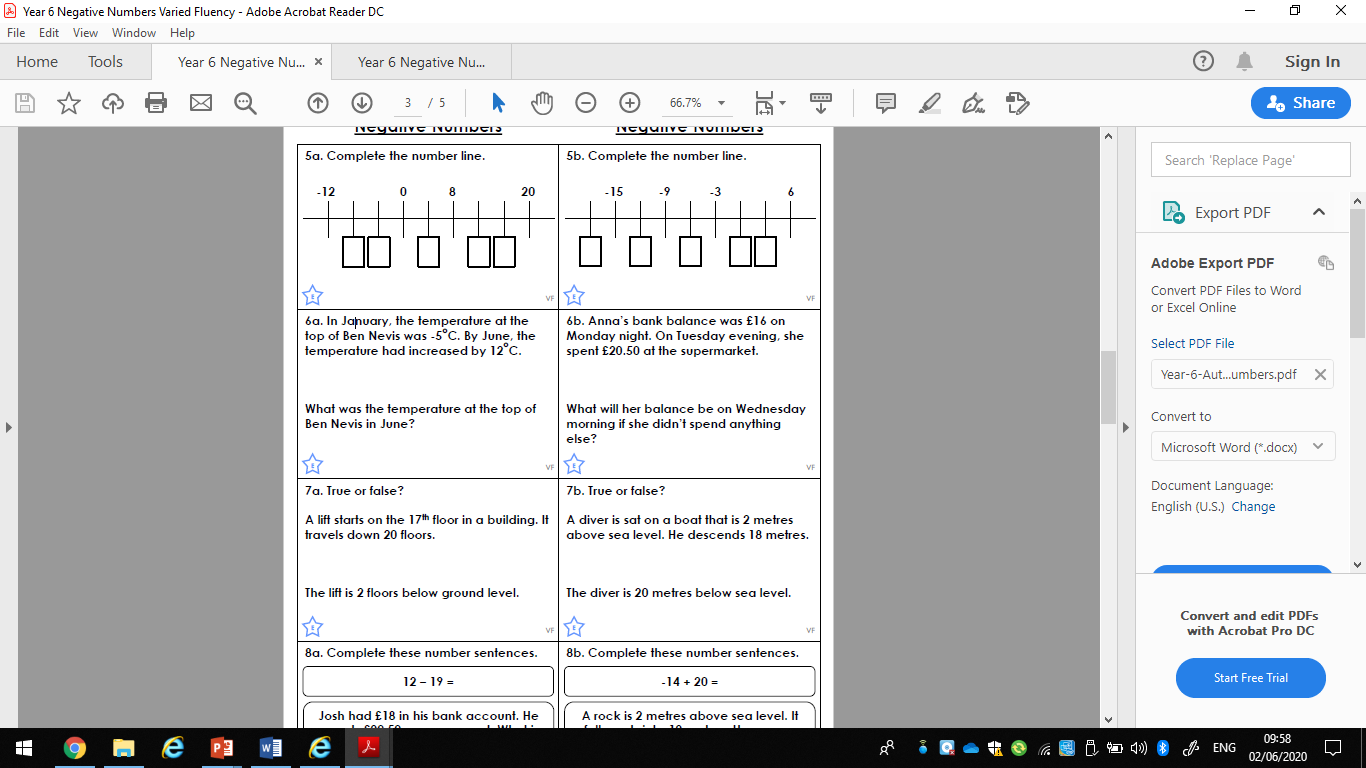 3. In January, the temperature at the top of Ben Nevis was -5oC. By June, the temperature had increased by 12oC.What was the temperature at the top of Ben Nevis in June?4. True or false?A lift starts on the 17thfloor in a building. It travels down 20 floors. The lift is 2 floors below ground level.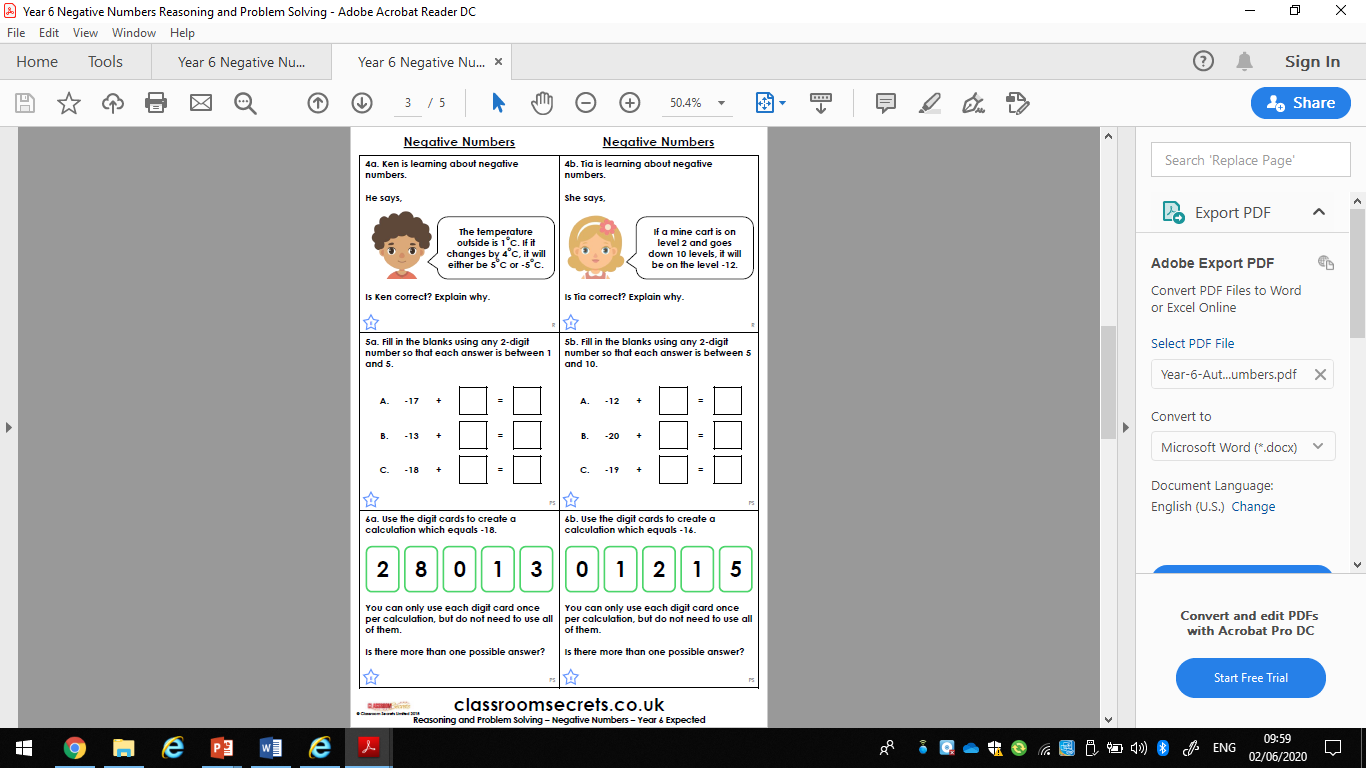 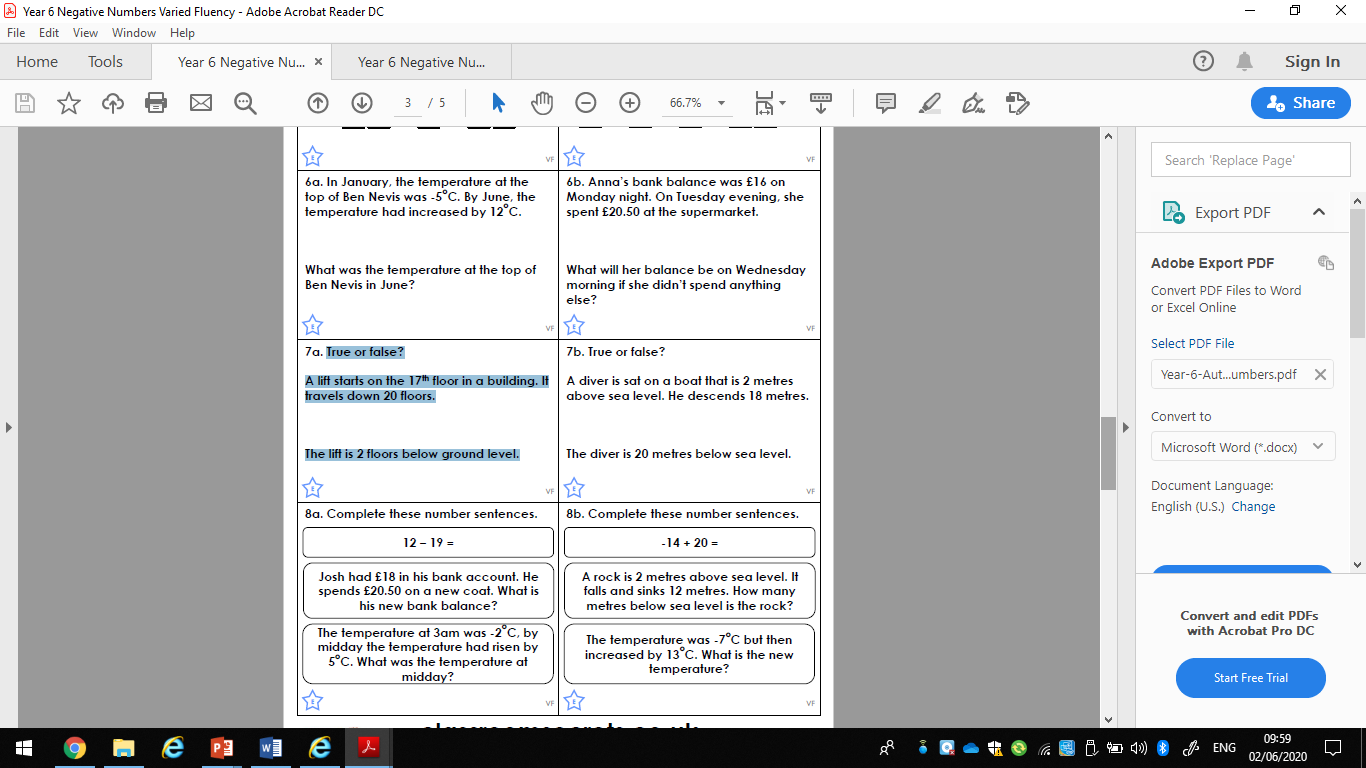 The highest temperature recorded on Earth is 56 degrees Celsius. The coldest temperature recorded on Earth is -89 degrees Celsius. What is the difference between these temperatures? Explain how you worked out your answer. 